  		     Załącznik nr 3                                                                                                           Nr sprawy DI/29/2018 WYKAZ WSZYSTKICH WYKONANYCH W CIĄGU OSTATNICH 36 MIESIĘCY USŁUG SPRZĄTANIA ODPOWIADAJĄCYCH SWOIM RODZAJEM (OBIEKTY UŻYTECZNOŚCI PUBLICZNEJ I PRZEMYSŁOWE I O POWIERZCHNI CO NAJMNIEJ 1500M2) PRZEDMIOTOWI ZAMÓWIENIA, TRWAJĄCYCH CO NAJMNIEJ 12 KOLEJNYCH MIESIĘCY Uwaga: tabelę należy uzupełnić w miarę potrzeb ......................., dnia ........................            ..............................................................       pieczątka i podpis osoby/ osób uprawnionej /ych              do reprezentowania Wykonawcy 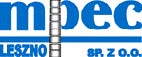          Nazwa i adres zamawiającego:Miejskie Przedsiębiorstwo Energetyki Cieplnej Sp. z o.o.          ul. Spółdzielcza 12, 64-100 Leszno              tel. 65 5256000, fax.65 5256073Pieczątka Wykonawcy Lp. Przedmiot świadczenia (należy podać rodzaj obiektu oraz ilość m2 powierzchni przeznaczonej do sprzątania) Ilość miesięcy wykonywania usługi w latach 2014-2018 Odbiorca usługi (adres i nr telefonu) Na terenie miasta Leszna: Powierzchnia do sprzątania:Powierzchnia do sprzątania:Powierzchnia do sprzątania:Na terenie pozostałych miejscowości : Powierzchnia do sprzątania:Powierzchnia do sprzątania: